Chapitre 2 – Géographie : Comment les grandes villes s’organisent et se connectent au monde ? Etude de cas N°2 : Hong Kong (Chine), une métropole ouverte sur le monde1ère étape – objectif : se repérer et comprendre le transport aérien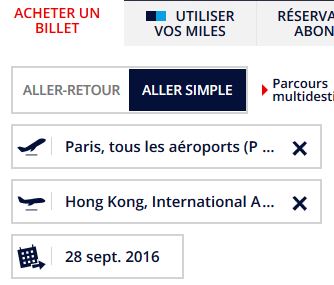 Allez sur le site d’Air France www.airfrance.fr/ et simulez un achat de billet « Aller simple » pour Hong Kong à partir de Paris. Choisissez un vol direct. 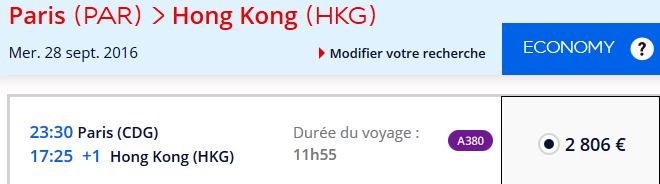 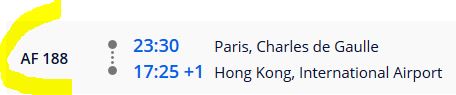 Sélectionnez un vol direct et notez l’indicatif de vol (2 lettres et 4 chiffres) puis allez sur le site https://fr.flightaware.com/ et entrez l’indicatif dans l’encadré. Nommez sur votre planisphère la ville de Hong Kong et tracez le trajet du vol Paris-Hong Kong 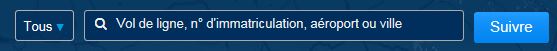 Dans le même encadré, entrez désormais HKG 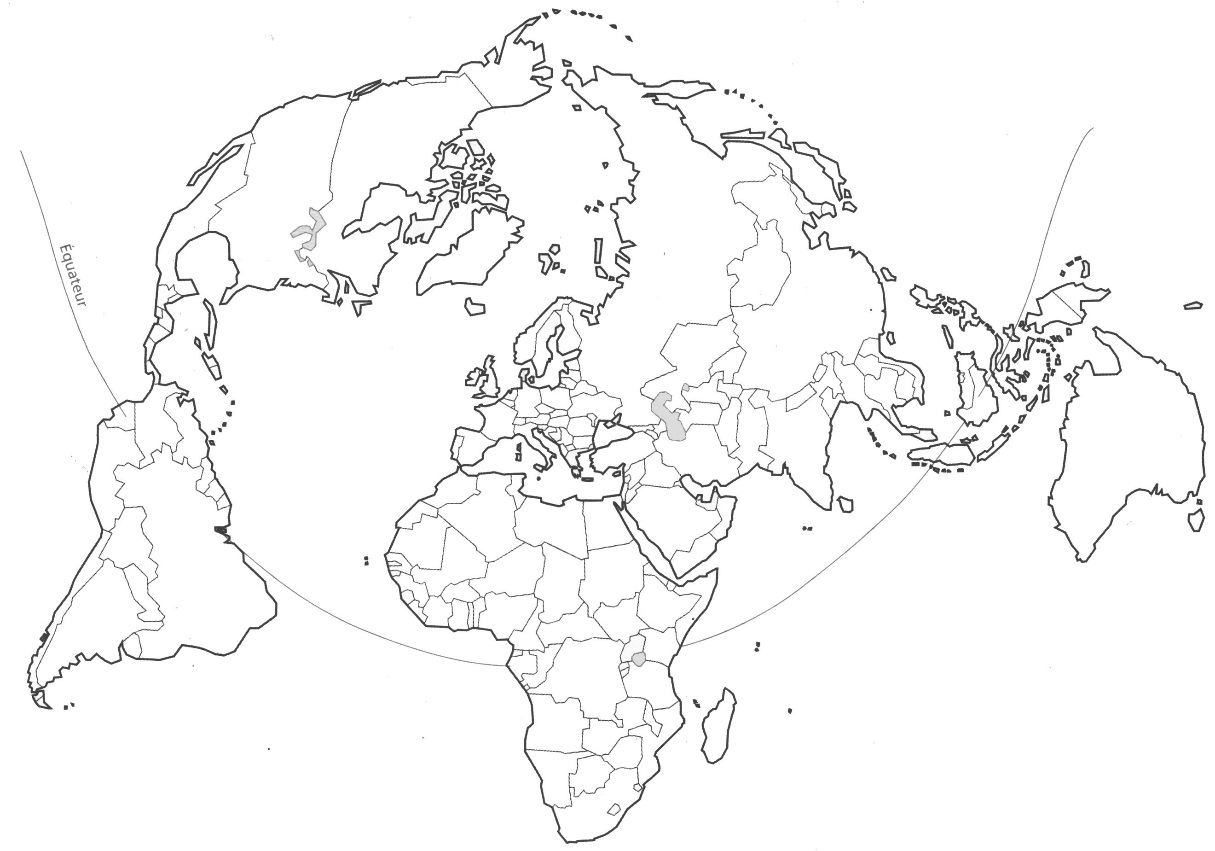 2nd étape – objectif : décrire et comprendre les paysages urbains d’une ville : Hong Kong (Chine)A partir du parcours et des informations proposées sur le fichier Google Earth « Hong Kong.kml », complétez le tableau ci-dessous. Attention, toutes les cases d’ont pas à être remplies !!3ème étape : à partir du travail précédent, montrez sur ce croquis comment s’organise Hong Kong Surlignez dans le tableau précédent tout ce qui pourrait être représenté sur un croquis et réfléchissez à un moyen de représenter ces idées  (méthode du croquis page 289) puis complétez la légende. Les différentes étapes du parcours sur Google Earth sont positionnées par des numéros.Titre :		Kowloon Vers le delta de la rivière des perles et Macao	Ile de Lantau	Ile de Hong Kong		Mer de ChineLégende Q1 – Quel est le temps de vol direct entre Paris et Hong Kong ? Q4 -  Entourez les régions d’où proviennent et où vont la grande majorité des vols qui viennent et qui partent de cet aéroport.Q5 – Complétez le croquis et sa légendeVers la périphérieVers la périphérieVers la périphérieUn centreUn centreUn centreUn centreUn centreUn autre centreUn autre centreUn autre centre       Le parcoursThèmesEtape 1L’aéroport de Hong KongEtape 2Discovery Bay Etape 3 Le parc DisneylandEtape 4Le pont de Tsing Ma Etape 5Le port de Hong KongEtape 6Un CBDEtape 7 Reconversion d’un ancien aéroportEtape 8Civic square, un lieu de contestation Etape 9Quartier à l’habitat denseEtape 10Le centre des congrèsEtape 11CBD et terminal à ferriesL’ouverture vers le monde (ports et aéroport)/Une ville tournée vers l’économie/La société, la vie des habitants/L’aménagement du territoireCe pont relie l’île de Hong Kong au quartier de KowloonDes centres densément peuplés et des activités de commandementDes centres densément peuplés et des activités de commandementUne périphérie aménagée pour relier Hong Kong au reste du mondeUne périphérie aménagée pour relier Hong Kong au reste du monde